Do zawarcia sakramentu małżeństwa przygotowują się: 1. Michał Andrusiuk, kaw., oraz Monika Klimczuk, panna, oboje ze Starego Pawłowa, par. tutejsza – Zapowiedź 2.  2. Paweł Bilicz, kaw. zam. w Janowie Podlaskim, par. tutejsza i Sylwia Śluzek, panna zam. w Trąbkach, par. św. Józefa – Zapowiedź 1. 3. Roman Trochimiuk, kaw. zam. w Bubel Granna, par. tutejsza i Dorota Kałużna, panna, zam. w Nowej Kornicy, par. pw. Niepokalanego Poczęcia NMP w Kornicy – Zapowiedź 1. 
EWANGELIAŁk 13, 22-30Królestwo Boże dostępne dla wszystkich narodówSłowa Ewangelii według Świętego ŁukaszaJezus przemierzał miasta i wsie, nauczając i odbywając swą podróż do Jerozolimy. Raz ktoś Go zapytał: "Panie, czy tylko nieliczni będą zbawieni?" On rzekł do nich: "Usiłujcie wejść przez ciasne drzwi; gdyż wielu, powiadam wam, będzie chciało wejść, a nie zdołają. Skoro Pan domu wstanie i drzwi zamknie, wówczas, stojąc na dworze, zaczniecie kołatać do drzwi i wołać: „Panie, otwórz nam!”, lecz On wam odpowie: „Nie wiem, skąd jesteście”. Wtedy zaczniecie mówić: „Przecież jadaliśmy i piliśmy z Tobą, i na ulicach naszych nauczałeś”. Lecz On rzecze: „Powiadam wam, nie wiem, skąd jesteście. Odstąpcie ode Mnie wszyscy, którzy dopuszczacie się niesprawiedliwości!” Tam będzie płacz i zgrzytanie zębów, gdy ujrzycie Abrahama, Izaaka i Jakuba, i wszystkich proroków w królestwie Bożym, a siebie samych precz wyrzuconych. Przyjdą ze wschodu i zachodu, z północy i południa i siądą za stołem w królestwie Bożym. Tak oto są ostatni, którzy będą pierwszymi, i są pierwsi, którzy będą ostatnimi".Oto słowo Pańskie21.08.22            XXI  niedziela zwykła1)  Za tydzień o g. 11.30 poświęcenie wieńca dożynkowego.2) We wtorek o g. 18.30 Pratulińska Szkoła Wiary3)  W piątek Uroczystość Matki Bożej Częstochowskiej. Msze św. tak jak w każdą niedzielę. Po Mszy św. o g. 9.30 i 11.30 specjalne błogosławieństwo dzieci.                         W tym dniu post nie obowiązuje. 4) W sobotę 27 sierpnia odbędzie się ogólnodiecezjalna pielgrzymka Żywego Różańca    do Leśnej Podlaskiej, aby zawierzyć Maryi nasze rodziny i wspólnoty.                                        W naszej parafii będzie to pielgrzymka piesza. Wyruszymy tradycyjną trasą z bazyliki,    w sobotę o godz. 6:00 rano. Grupę poprowadzi dk. Jan Kociubiński. Temat pielgrzymki:   " Rozwój duchowy a różaniec". Każdego pątnika obowiązuje 15 zł wpisowego za osobę  w ramach posiłku, ofiary dla prelegenta oraz opłat organizacyjnych.                                Zapisy od dzisiaj do piątku wyłącznie w zakrystii parafialnej.                                       Powrót we własnym zakresie.Plan: 10:00 - rozpoczęcie10:15 - konferencja 11:15 - różaniec 11:45 - przygotowanie do Mszy Świętej 12:00 - EucharystiaProgram jest wywieszony w gablotce. 5. Bóg zapłać́ za ofiary na konfesjonał do kościoła św. Jana Chrzciciela:    Sidoruk Leszek – ul. Piłsudskiego – 1250 zł. Tą ofiarą kończymy spłatę za konfesjonał      wynosząca 16500 zł.. Bóg zapłać.6. Bóg zapłać za ofiarę na kościół – od dziś ofiary na Kościół będą miały docelowe przeznaczenie na renowację relikwiarza św. Wiktora. Relikwiarz przed laty, podobnie jak wszystkie zabytki bazyliki był pokryty tzw. szlagmetalem (sztuczne złoto). Na dzień dzisiejszy, to co mamy najcenniejsze z historii naszego kościoła odstrasza nas swoim wyglądem. Podobnie wygląda szkatułka z krwią św. Wiktora. Zamierzamy zatem w przyszłym roku podjąć się restauracji i na ten cel złożyli ofiary następujący dobrodzieje:Źołyńska Maria – ul. Piłsudskiego – 100 zł.Halina Szpura – Warszawa – 100 złBezimienna – Błonie – 150 zł.Bezimienna – Hołodnica – 100 złBezimienna – Cieleśnica – 100 zł7. Bóg zapłać państwu Tychmanowniczom za farbę, a p. Adamowi Kociubińskiemu za pomalowanie ławek przed kościołem. 8. Trwają przyjęcia na I rok Wyższego Seminarium Duchownego w Siedlcach. Obecnie zgłosiło się dwóch kandydatów. 9. Wójt Gminy Janów Podlaski informuje, że na stronie Internetowej Urzędu Gminy zostało opublikowane zaproszenie do składania ofert na zadanie „Dostawa słomy do kotłowni gminnej”. Termin składania ofert upływa 24 sierpnia o godz. 10:00. Minimalna ilość dostawy słomy wynosi 20 ton. 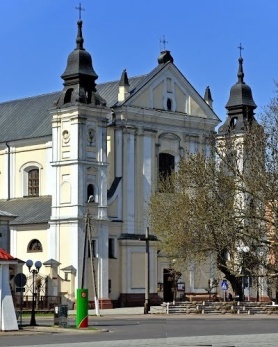 21.08. 2022 r.W CIENIU BazylikiPismo Parafii Trójcy św. w Janowie Podlaskim-do użytku wewnętrznego-PONIEDZIAŁEK – 22 sierpnia PONIEDZIAŁEK – 22 sierpnia 7.001. +Stanisławę Kociubińską – greg.15.151. +Stanisławę (25r.), Stanisława, Czesława Bechtów, Agnieszki Szalewskiej,        Tadeusza -of. rodzina. 18.001.+Konstantego, Marię, Alojzego, zmarłych z rodziny. WTOREK – 23 sierpniaWTOREK – 23 sierpnia7.00 1.+Jadwigę i Mieczysława Sobieszków. 15.151. +Wacława (22r.) – of. rodzina. 18.001. +Stanisławę Kociubińską – greg.ŚRODA – 24 sierpniaŚRODA – 24 sierpnia7.00 1. +Władysława (r.), Jadwigę, Józefa, Mariana, Mikołaja i Antoninę. 15.151. +Stanisławę Kociubińską – greg.18.001. W intencji uczestników nowenny do MBNP.CZWARTEK – 25 sierpnia CZWARTEK – 25 sierpnia 7.001.+Stanisława Chwesiuka (5r.) – of. żona.15.151. +Stanisławę Kociubińską – greg.18.001. +Stanisława (2r.), Mariannę, Józefa, Edwarda, Teresę, zm. z rodz. Mazulisów     i Skrodziuków. PIĄTEK – 26 sierpniaPIĄTEK – 26 sierpnia8.001. +Stanisława, Leokadię, Zofię, Michała, Józefa, Annę, Józefa, Eugeniusza,      zm. z rodz. Paluchów, Turów, Okseniuków. 9.301. +Stanisławę Kociubińską – greg.2. Dz.bł. w int. Michała i Doroty oraz ich potomstwa Wojtka i Tymona.3. O Boże bł. dla Joanny i Małgorzaty i ich rodzin.11.301.+Józefę Hładoniuk – of. KRK zel Barbary Hładoniuk. 15.151.+Zofię Kuczyńską – of. PZC. 18.001.+Janinę Malinowską (2r.), Wacława, rodziców z obojga stron  - of. rodzina. SOBOTA –27 sierpnia SOBOTA –27 sierpnia 7.001.+ Stanisławę Kociubińską – greg.15.151. Dz.bł. w 40 r. ślubu państwa Marii i Jerzego.   18.001.+Grzegorza Gołosia – of. Weronika z rodziną .2.Dz.bł. w 55 r. ślubu państwa Barbary i Henryka – of. rodzina. NIEDZIELA – 28 sierpnia NIEDZIELA – 28 sierpnia 8.001. + Stanisławę Kociubińską – greg.9.301. Dz.bł. w 40 r. ślubu państwa Krystyny i Józefa2. +Matyldę Teresę Laszuk i zm. rodziców – of. córka. 3.+Teresę Romaniuk (8r.), of. rodzina. 11.301. Dożynki.2. +Pawła, Jadwigę, Jana, Wacława, zm. z rodz. Hryciuków.3.Dz.bł. w 30 r. ślubu państwa Małgorzty i Tomasza Czerewków.  15.151. +Reginę Boś (r.), zm. z rodz. Bosiów i Kamińskich – of. rodzina. 18.001.Dz.bł. w 11 r. ślubu Żanety i Mariusza, o Boże bł. i opiekę MB dla Julii w 10 r. urodzin i w 5 r. urodzin Zuzanny – of. małżonkowie.  